Innovation Fellowships for Healthcare ScientistsApplication Form:Please read the Programme Information sheet prior to applying: DEADLINE FOR SUBMISSION: 14th December 2021APPLICANT INFORMATIONHEALTHCARE SCIENCE INNOVATION FELLOWSHIP: QUESTIONS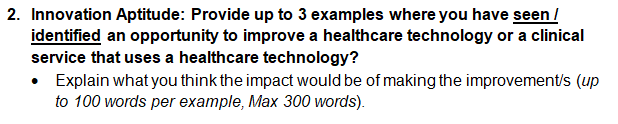 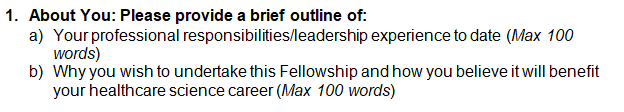 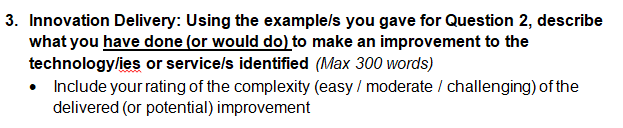 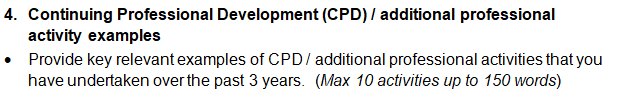 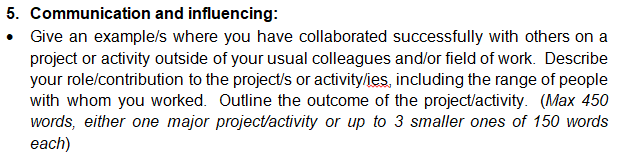 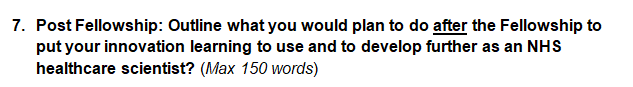 Surname:Surname:Surname:Surname:Surname:Title:Forename(s) in full:Forename(s) in full:Forename(s) in full:Forename(s) in full:Forename(s) in full:Forename(s) in full:Forename(s) in full:Work Contact Details: Address (to be used for all correspondence)Preferred telephone number:E-mail address:E-mail address:E-mail address:E-mail address:E-mail address:Work Contact Details: Address (to be used for all correspondence)Preferred telephone number:Work Contact Details: Address (to be used for all correspondence)Preferred telephone number:Work Contact Details: Address (to be used for all correspondence)Preferred telephone number:UK Resident:Yes / NoUK Resident:Yes / NoUK Resident:Yes / NoUK Resident:Yes / NoUK Resident:Yes / NoWork Contact Details: Address (to be used for all correspondence)Preferred telephone number:Work Contact Details: Address (to be used for all correspondence)Preferred telephone number:Current NHS AfC Band:Current NHS AfC Band:Current NHS AfC Band:Current NHS AfC Band:Current NHS AfC Band:Healthcare Science (HCS) Specialism:Date of HCS Qualification:Date of HCS Qualification:Date of HCS Qualification:Date of HCS Qualification:Date of HCS Qualification:Job title:Your deName of current employing organisation:Name of current employing organisation:Name of current employing organisation:Name of current employing organisation:Name of current employing organisation:Brief outline of relevant qualifications (Max 50 words):Head of Department Contact Details:Name:Job Title:Email: Head of Department Contact Details:Name:Job Title:Email: Head of Department Contact Details:Name:Job Title:Email: Head of Department Contact Details:Name:Job Title:Email: Head of Department Contact Details:Name:Job Title:Email: Brief outline of relevant qualifications (Max 50 words):Name of Lead contact in Trust Finance Department:Name of Lead contact in Trust Finance Department:Name of Lead contact in Trust Finance Department:Name of Lead contact in Trust Finance Department:Name of Lead contact in Trust Finance Department:Declaration of Applicant: Y/NI confirm that I have read the Background Information document for the Healthcare Science Innovation Fellows Programme and that I meet its eligibility criteria.  I have completed the application form in full and all information provided is true to the best of my knowledgeInsert Electronic Signature Insert Electronic Signature Declaration of Head of Department:Y/NAs per my statement of support above, I confirm that I support the Applicant’s submission to the Innovation Fellow’s programme and the required provision of protected time to undertake the programme.  Insert Electronic Signature